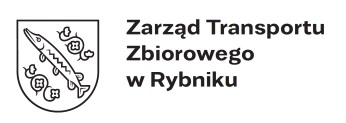 Zapytanie ofertoweZamawiający:Zarząd Transportu Zbiorowego w Rybnikuul. Budowlanych 6, 44 - 200 RybnikZaprasza do złożenia oferty w postępowaniu o udzielenie zamówienia publicznego prowadzonym w postępowaniu do 130 000 tys. zł na podstawie art.2 ust.1 pkt.1 ustawy 
z dnia 11 września 20019r. Prawo zamówień publicznych.Dostawa 23 defibrylatorów AED do autobusów komunikacji miejskiej.Przedmiotowe postępowanie prowadzone jest przy użyciu środków komunikacji elektronicznej. Składanie ofert następuje za pośrednictwem platformy zakupowej dostępnej pod adresem internetowym: https://platformazakupowa.pl/pn/ztz.rybnik.Nr postępowania: ZTZ PU 19/2021.Grudzień 2021Nazwa oraz adres Zamawiającego.Dane Zamawiającego:Zarząd Transportu Zbiorowego w RybnikuNIP: 642-26-50-396ul. Budowlanych 644-200 RybnikDedykowana platforma zakupowa do obsługi komunikacji w formie elektronicznej pomiędzy Zamawiającym a Wykonawcami oraz do składania ofert: https://platformazakupowa.pl/pn/ztz.rybnikTelefon.: 32 755 71 60Adres strony internetowej:	http://www.ztz.rybnik.pl/Adres poczty elektronicznej: ztz@ztz.rybnik.plOchrona danych osobowych.Zgodnie z art. 13 Rozporządzenia Parlamentu Europejskiego i Rady (UE) nr 2016/679 
z dnia 27 kwietnia 2016 roku, informuję, że:Administratorem Danych Osobowych jest Zarząd Transportu Zbiorowego w Rybniku,
ul. Budowlanych 6, 44-200 Rybnik, adres e-mail: ztz@ztz.rybnik.pl (dalej jako „ADO”).ADO wyznaczył Inspektora Ochrony Danych w osobie: Wacława Knura, z którym można się skontaktować pod adresem: ul. Budowlanych 6, 44-200 Rybnik, 
e-mail: iod@kwiecienipartnerzy.pl.Pani/Pana dane osobowe przetwarzane będą na podstawie art. 6 ust. 1 lit. c RODO oraz "Ustawy Pzp", w celu związanym z przedmiotowym postępowaniem o udzielenie zamówienia publicznego prowadzonym w trybie przetargu nieograniczonego, określonego w specyfikacji przetargowej.odbiorcami Pani/Pana danych osobowych będą osoby lub podmioty, którym udostępniona zostanie dokumentacja postępowania w oparciu o art. 8 oraz art. 96 
ust. 3 „Ustawa Pzp”.Pani/Pana dane osobowe będą przechowywane, zgodnie z art. 97 ust. 1 "Ustawy Pzp" oraz zgodnie z zapisami Instrukcji kancelaryjnej, przez okres 4 lat od dnia zakończenia postępowania o udzielenie zamówienia, nie dłużej niż 10 lat.obowiązek podania przez Panią/Pana danych osobowych bezpośrednio Pani/Pana dotyczących jest wymogiem ustawowym określonym w przepisach "Ustawy Pzp", związanym z udziałem w postępowaniu o udzielenie zamówienia publicznego; konsekwencje niepodania określonych danych wynikają z "Ustawy Pzp".w odniesieniu do Pani/Pana danych osobowych decyzje nie będą podejmowane 
w sposób zautomatyzowany, stosownie do art. 22 RODO.posiada Pani/Pan:na podstawie art. 15 RODO prawo dostępu do danych osobowych Pani/Pana dotyczących.na podstawie art. 16 RODO prawo do sprostowania Pani/Pana danych osobowych.na podstawie art. 18 RODO prawo żądania od administratora ograniczenia przetwarzania danych osobowych z zastrzeżeniem przypadków, o których mowa 
w art. 18 ust. 2 RODO.prawo do wniesienia skargi do Prezesa Urzędu Ochrony Danych Osobowych, gdy uzna Pani/Pan, że przetwarzanie danych osobowych Pani/Pana dotyczących narusza przepisy RODO.nie przysługuje Pani/Panu:w związku z art. 17 ust. 3 lit. b, d lub e RODO prawo do usunięcia danych osobowych.prawo do przenoszenia danych osobowych, o którym mowa w art. 20 RODO.na podstawie art. 21 RODO prawo sprzeciwu, wobec przetwarzania danych osobowych zgromadzonych na podstawie art. 6 ust. 1 lit. c RODO.Przysługuje Pani/Panu prawo wniesienia skargi do organu nadzorczego na niezgodne 
z RODO przetwarzanie Pani/Pana danych osobowych przez administratora. Organem właściwym dla przedmiotowej skargi jest Urząd Ochrony Danych Osobowych, 
ul. Stawki 2, 00-193 Warszawa.Tryb udzielenia zamówienia.Na podstawie art.2 ust.1 pkt.1 ustawy z dnia 11 września 20019r. Prawo zamówień publicznych.Opis przedmiotu zamówienia.Dostawa i uruchomienie 23 szt. nowych defibrylatorów Defibrylator AED Philips HS1 Standard.Dostawa 23 szt. nowych elektrod dziecięcych do Defibrylatora AED Philips HS1 Standard.Poprzez uruchomienie, Zamawiający rozumie wykonanie wszystkich niezbędnych czynności dla prawidłowego działania defibrylatora, uruchomienie może odbyć się w siedzibie Wykonawcy.Dostawa 23 szt. naklejek informacyjnych do oznaczenia wnętrza autobusu.Miejsce dostawy:Zarząd Transportu Zbiorowego w Rybniku, ul. Budowlanych 6, 44-200 Rybnik.Warunki gwarancji – na podstawie karty gwarancyjnej producenta i/lub sprzedawcy.Klasyfikacja Wspólnego Słownika Zamówień (CPV):33182100-0 DefibrylatoryTermin wykonania zamówienia.Wykonawca przekaże przedmiot umowy do 7 dni od dnia akceptacji oferty.Termin płatności: do 7 dni od dnia dostawy.Sposób i termin składania i otwarcia ofert.Termin składania ofert: do 13 grudnia 2021 r do godz. 9:15Termin otwarcia ofert: 13 grudnia 2021 r godz. 9:30Miejsce składania ofert https://platformazakupowa.pl/pn/ztz.rybnik. Ofertę składa się wypełniając formularz dostępny na stronie postępowania.Wykaz załączników do SWZBrak załączników.Dyrektor Zarządu Transportu Zbiorowego w Rybniku/-/ Łukasz Kosobucki